Beitrittserklärung								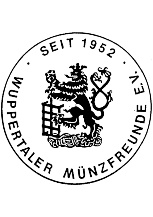 Wuppertaler Münzfreunde e.V. – c/o Klempert – Roonstr. 44 – 42115 Wuppertal   Hiermit erkläre ich zum ___________________meinen Beitritt zum Verein der Wuppertaler Münzfreunde e.V. im Verband der Rheinischen Münzfreunde.Datum			___________________	Unterschrift	_______________________Aufgenommen am	___________________	Vorsitzender	_______________________Beitrittserklärungen nehmen alle Vorstandsmitglieder entgegen. Über die Aufnahme eines Mitglieds entscheidet satzungsgemäß der Vorstand. SEPA- LastschriftmandatZahlungsempfänger:Wuppertaler Münzfreunde e.V., Roonstr. 44, 42115 WuppertalGläubiger- Identifikationsnummer: DE14ZZZ00001119485Hiermit ermächtige(n) ich / wir den o.a. Zahlungsempfänger, Zahlungen von meinem / unserem Konto mittels Lastschrift einzuziehen. Zugleich weise (n) ich / wir mein /unser Kreditinstitut an, die vom o.a. Zahlungsempfänger auf mein /unser Konto gezogenen Lastschriften einzulösen. Hinweis: Ich kann / Wir können innerhalb von acht Wochen, beginnend mit dem Belastungsdatum, die Erstattung des belasteten Betrages verlangen. Es gelten dabei die mit meinem /unserem Kreditinstitut vereinbarten Bedingungen.Zahlungsart: wiederkehrende ZahlungZahlungspflichtiger:		______________________________________________________________Kontoinhaber (falls abweichend vom Zahlungsempfänger):	________________________________IBAN:	_______________________________________________________________________________BIC:	________________________________________________________________________________________________________________________		______________________________________Ort, Datum							UnterschriftNameVornamePLZOrtStraßeTelefonGeburtstagE-MailSammelgebiete/ Besondere numismatische Kenntnisse